ФОРМАТ «ВОПРОС-ОТВЕТ»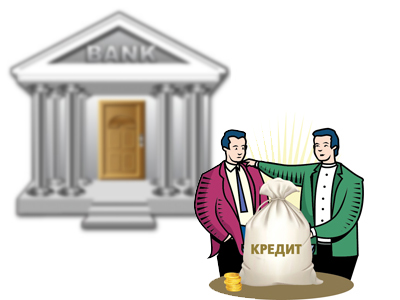 ВОПРОС: Моему родственнику не выдают кредит, т.к. у него маленький трудовой стаж и низкая зарплата. Он просит сходить с ним в банк – меня оформят в качестве поручителя, и тогда кредит ему выдадут. Сказал, что платить по кредиту будет сам. Какая ответственность у поручителя?  ОТВЕТ: Согласно п.2 ст.363 Гражданского кодекса Российской Федерации при неисполнении или ненадлежащем исполнении должником обеспеченного поручительством обязательства поручитель и должник отвечают перед кредитором солидарно, если Федеральным законом "О несостоятельности (банкротстве)" от 26.10.2002г. №127-ФЗ или договором поручительства не предусмотрена субсидиарная ответственность поручителя. При солидарной ответственности поручитель отвечает перед кредитором в том же объеме, как и должник, включая уплату процентов, возмещение судебных издержек по взысканию долга и других убытков кредитора, вызванных неисполнением или ненадлежащим исполнением обязательства должником, если иное не предусмотрено договором поручительства.При субсидиарной ответственности до предъявления требований к Вам, как к поручителю, кредитор должен предъявить требование к основному должнику (ст.399 ГК РФ).Если основной должник (заемщик - Ваш родственник) отказался удовлетворить требование кредитора или кредитор не получил от него в разумный срок ответ на предъявленное требование, это требование может быть предъявлено лицу, несущему субсидиарную ответственность (т.е. к Вам, как к поручителю).